Star Cup 2019     für Jugendliche, Damen und Herren  am 11.08.2019 um 10:00 Uhr  im Bowling Star Halle- Durchführungsbestimmungen –Veranstalter / Ort:	Bowling-Star Halle				Freizeit-Sport-Beratung GmbH				Delitzscher Straße 63a, 06112 Halle Saale				0345/566393Ausrichter: 		Stephanie Elze, Philip MaiStartgebühren und 	Je Starter 35 ,- €Kosten:			Das Startgeld ist bis spätestens 07.08.2019 auf folgendes Konto zu überweisen:SaalesparkasseInhaber: Philip MaiIBAN: DE49800537624900079192BIC: NOLADE21HALVerwendungszweck: Name, VornameDie finale Buchung eines Startplatzes erfolgt erst mit Eingang des Startgeldes.Meldeschluss:	Die namentliche Meldung ist bis einschließlich 05.08.2019 schriftlich an den Ausrichter, per E-Mail (Philip.Mai@outlook.de) oder persönlich (015208985365) abzugeben. 	Alternativ schriftlich, telefonisch oder persönlich im Bowling Star Halle.	Nach Meldeschluss eingehende Meldungen werden entsprechend den freien Plätzen vergeben.Startberechtigung:	Startberechtigt sind alle Damen, Herren, Senioren, Junioren und Jugendliche ab 14 Jahren.	Es ist wünschenswert 30 Minuten vor Turnierstart anwesend zu sein.Durchführung:		Maximal 36 Starter				6 Spiele Vorrunde,  anschließend KO Finale, mit 16 Finalteilnehmern2 Spiele Achtelfinale (bei Gleichstand 1 Frame Roll off)1 Spiel Viertelfinale (Top 8)1 Spiel Halbfinale (Top 4)1 Spiel um Platz 3 1 FinalspielHandicap:			Jede Dame erhält 8 Pins Handicap pro Spiel.				Jeder Jugendliche erhält 5 Pins Handicap pro Spiel.				Jeder Open Spieler* erhält 5 Pins Handicap pro Spiel.				Das Handicap ist auf 2 stapel bar!				Beispiel: Eine Open Spielerin erhält 13 Pins Handicap. 								*Open Spieler bezeichnet im Rahmen dieses Turnier, 						jeden Spieler, welcher bei Turnierstart, in keinem				Verein der DBU/DBU Light e.V. oder des FBV ist.Preise:	Während der Vorrunde gibt es kleinere Gewinnspiele und Sachpreise.Platz 	 + Pokal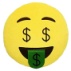 Platz	 + PokalPlatz	 + PokalRegeln:	Die Startreihenfolge und Bahnverteilung in der Vorrunde werden durch den Veranstalter vor Ort ausgelost.	Gespielt wird in amerikanischer Spielweise.	In der Vorrunde erfolgt ein Bahnwechsel nach jedem Spiel um 2 Bahnen nach links bzw. rechts (Beispiel: von Bahn 11 und 12 auf Bahn 9 und 14; d.h. die Gegner wechseln nach jedem Spiel).In der KO – Runde spielt der Erste der Vorrunde, gegen den Letzten der Vorrunde. Platz 1 gegen Platz 16, Platz 2 gegen Platz 15 und so weiter.Schlusswort:	Der Ausrichter behält sich vor, bei geringerer Teilnahme eine Anpassung der Ausschreibung oder gegebenenfalls eine Komplettabsage vorzunehmen.Mit sportlichem GrußPhilip MaiZeitplanStart10.00Uhr (9.45 Einspielen)Vorrunde (Bahnen 5-22)13.15 – 14.00MittagspauseStartca. 14.00 UhrFinalrunde (Bahnen 7-22)